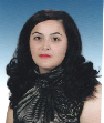  ÖZGEÇMİŞ              03.10.1979 Yılında Çorum’un Bayat ilçesinde doğdum. İlk ve Orta Öğretimimi Ardanuç’ta Liseyi ise Artvin Kız Meslek Lisesinde tamamladım. Yüksek Öğrenimi mi Anadolu Üniversitesi Açık Öğretim Fakültesi Okulöncesi Öğretmenliği bölümünde Yüksek Lisansımı ise Eğitim Yönetimi Ve Denetimi alanında Ahmet Yesevi Üniversitesinde tamamladım. Doktora programım devam etmektedir.            07.11.2001 yılında Ücretli Öğretmenliğe başladım 29.09.2009 da Kadrolu olarak Atatürk İlköğretim Okuluna atandım. Arhavi Gaye Çarmıklı Anaokulunda Müdür yardımcılığı yaptım. Ardanuç Anaokulu Müdürü  olarak görevime devam etmekteyim.  